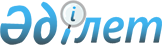 О внесении изменений и дополнений в решение Бурабайского районного маслихата от 22 декабря 2017 года № 6С-23/1 "О районном бюджете на 2018-2020 годы"Решение Бурабайского районного маслихата Акмолинской области от 28 февраля 2018 года № 6С-25/1. Зарегистрировано Департаментом юстиции Акмолинской области 3 марта 2018 года № 6446
      Примечание РЦПИ.

      В тексте документа сохранена пунктуация и орфография оригинала.
      В соответствии с пунктом 4 статьи 106 Бюджетного Кодекса Республики Казахстан от 4 декабря 2008 года, подпунктом 1) пункта 1 статьи 6 Закона Республики Казахстан от 23 января 2001 года "О местном государственном управлении и самоуправлении в Республике Казахстан", Бурабайский районный маслихат РЕШИЛ:
      1. Внести в решение Бурабайского районного маслихата "О районном бюджете на 2018-2020 годы" от 22 декабря 2017 года № 6С-23/1 (зарегистрировано в Реестре государственной регистрации нормативных правовых актов № 6320, опубликовано 18 января 2018 года в районных газетах "Бурабай" и "Луч") следующие изменения и дополнения:
      пункт 1 изложить в новой редакции:
      "1. Утвердить районный бюджет на 2018-2020 годы, согласно приложениям 1, 2 и 3 к настоящему решению, в том числе на 2018 год в следующих объемах:
      1) доходы – 9925559,9 тысяч тенге, в том числе:
      налоговые поступления – 2311088,0 тысяч тенге;
      неналоговые поступления – 14823,0 тысяч тенге;
      поступления от продажи основного капитала – 276618,9 тысяч тенге;
      поступления трансфертов – 7323030,0 тысяч тенге;
      2) затраты – 10127395,7 тысяч тенге;
      3) чистое бюджетное кредитование – 43717,0 тысяч тенге, в том числе:
      бюджетные кредиты – 57720,0 тысяч тенге;
      погашение бюджетных кредитов – 14003,0 тысяч тенге;
      4) сальдо по операциям с финансовыми активами – 0 тысяч тенге, в том числе:
      приобретение финансовых активов – 0 тысяч тенге;
      поступления от продажи финансовых активов государства – 0 тысяч тенге;
      5) дефицит (профицит) бюджета – - 245552,8 тысяч тенге;
      6) финансирование дефицита (использование профицита) бюджета – 245552,8 тысяч тенге.";
      дополнить пунктом 12-1 следующего содержания:
      "12-1. Учесть, что в составе расходов районного бюджета на 2018 год предусмотрены целевые трансферты сельским бюджетам согласно приложению 8.
      Распределение указанных сумм целевых трансфертов определяется постановлением акимата района";
      приложение 1 к указанному решению Бурабайского районного маслихата изложить в новой редакции согласно приложению 1 к настоящему решению;
      дополнить приложением 8 к указанному решению, согласно приложению 2 к настоящему решению.
      2. Настоящее решение вступает в силу со дня государственной регистрации в Департаменте юстиции Акмолинской области и вводится в действие с 1 января 2018 года.
      "СОГЛАСОВАНО"
      28 февраля 2018 года Бюджет Бурабайского района на 2018 год Целевые трансферты из районного бюджета сельским бюджетам на 2018 год
					© 2012. РГП на ПХВ «Институт законодательства и правовой информации Республики Казахстан» Министерства юстиции Республики Казахстан
				
      Председатель XXV (внеочередной)
сессии районного маслихата

Л.Тюкачева

      Секретарь
районного маслихата

У.Бейсенов

      Аким
Бурабайского района

К.Караулов
Приложение 1
к решению Бурабайского
районного маслихата
от 28 февраля 2018 года
№ 6С-25/1
Приложение 1
к решению Бурабайского
районного маслихата
от 22 декабря 2017 года
№ 6С-23/1
Категория
Категория
Категория
Категория
сумма тысяч тенге
Класс
Класс
Класс
сумма тысяч тенге
Подкласс
Подкласс
сумма тысяч тенге
Наименование
сумма тысяч тенге
1
2
3
4
5
I. Доходы
9925559,9
1
Налоговые поступления
2311088,0
1
01
Подоходный налог
13009,0
1
01
2
Индивидуальный подоходный налог
13009,0
1
03
Социальный налог
1376003,0
1
03
1
Социальный налог
1376003,0
1
04
Налоги на собственность
702403,0
1
04
1
Налоги на имущество
692006,0
1
04
3
Земельный налог
436,0
1
04
4
Налог на транспортные средства
6075,0
1
04
5
Единый земельный налог
3886,0
1
05
Внутренние налоги на товары, работы и услуги
188673,0
1
05
2
Акцизы
13560,0
1
05
3
Поступления за использование природных и других ресурсов
85169,0
1
05
4
Сборы за ведение предпринимательской и профессиональной деятельности
85323,0
1
05
5
Налог на игорный бизнес
4621,0
1
08
Обязательные платежи, взимаемые за совершение юридически значимых действий и (или) выдачу документов уполномоченными на то государственными органами или должностными лицами
31000,0
1
08
1
Государственная пошлина
31000,0
2
Неналоговые поступления
14823,0
2
01
Доходы от государственной собственности
11014,0
2
01
4
Доходы на доли участия в юридических лицах, находящихся в государственной собственности
464,0
2
01
5
Доходы от аренды имущества, находящегося в государственной собственности
10533,0
2
01
7
Вознаграждения по кредитам, выданным из государственного бюджета
17,0
2
02
Поступления от реализации товаров (работ, услуг) государственными учреждениями, финансируемыми из государственного бюджета
47,0
2
02
1
Поступления от реализации товаров (работ, услуг) государственными учреждениями, финансируемыми из государственного бюджета
47,0
2
04
Штрафы, пени, санкции, взыскания, налагаемые государственными учреждениями, финансируемыми из государственного бюджета, а также содержащимися и финансируемыми из бюджета (сметы расходов) Национального Банка Республики Казахстан
1685,0
2
04
1
Штрафы, пени, санкции, взыскания, налагаемые государственными учреждениями, финансируемыми из государственного бюджета, а также содержащимися и финансируемыми из бюджета (сметы расходов) Национального Банка Республики Казахстан, за исключением поступлений от организаций нефтяного сектора
1685,0
2
06
Прочие неналоговые поступления
2077,0
2
06
1
Прочие неналоговые поступления
2077,0
3
Поступления от продажи основного капитала
276618,9
3
01
Продажа государственного имущества, закрепленного за государственными учреждениями
17331,5
3
01
1
Продажа государственного имущества, закрепленного за государственными учреждениями
17331,5
3
03
Продажа земли и нематериальных активов
259287,4
3
03
1
Продажа земли
255787,4
3
03
2
Продажа нематериальных активов
3500,0
4
Поступления трансфертов
7323030,0
4
01
Трансферты из нижестоящих органов государственного управления
454758,0
4
01
3
Трансферты из бюджетов города районного значения, сел, поселков, сельских округов
454758,0
4
02
Трансферты из вышестоящих органов государственного управления
6868272,0
4
02
2
Трансферты из областного бюджета 
6868272,0
Функциональная группа
Функциональная группа
Функциональная группа
Функциональная группа
сумма тысяч тенге
Администратор бюджетных программ
Администратор бюджетных программ
Администратор бюджетных программ
сумма тысяч тенге
Программа
Программа
сумма тысяч тенге
Наименование
сумма тысяч тенге
1
2
3
4
5
II. Затраты
10127395,7
01
Государственные услуги общего характера
251574,0
112
Аппарат маслихата района (города областного значения)
16302,0
001
Услуги по обеспечению деятельности маслихата района (города областного значения)
16302,0
122
Аппарат акима района (города областного значения)
95611,0
001
Услуги по обеспечению деятельности акима района (города областного значения)
94968,0
003
Капитальные расходы государственного органа
643,0
123
Аппарат акима района в городе, города районного значения, поселка, села, сельского округа
34488,0
001
Услуги по обеспечению деятельности акима района в городе, города районного значения, поселка, села, сельского округа
34488,0
459
Отдел экономики и финансов района (города областного значения)
38259,8
001
Услуги по реализации государственной политики в области формирования и развития экономической политики, государственного планирования, исполнения бюджета и управления коммунальной собственностью района (города областного значения)
33790,0
003
Проведение оценки имущества в целях налогообложения
3169,8
010
Приватизация, управление коммунальным имуществом, постприватизационная деятельность и регулирование споров, связанных с этим
1300,0
492
Отдел жилищно-коммунального хозяйства, пассажирского транспорта, автомобильных дорог и жилищной инспекции района (города областного значения)
66913,2
001
Услуги по реализации государственной политики на местном уровне в области жилищно-коммунального хозяйства, пассажирского транспорта, автомобильных дорог и жилищной инспекции 
22343,0
013
Капитальные расходы государственного органа
1954,0
113
Целевые текущие трансферты из местных бюджетов
42616,2
02
Оборона
15262,0
122
Аппарат акима района (города областного значения)
15262,0
005
Мероприятия в рамках исполнения всеобщей воинской обязанности
11639,0
006
Предупреждение и ликвидация чрезвычайных ситуаций масштаба района (города областного значения)
2109,0
007
Мероприятия по профилактике и тушению степных пожаров районного (городского) масштаба, а также пожаров в населенных пунктах, в которых не созданы органы государственной противопожарной службы
1514,0
03
Общественный порядок, безопасность, правовая, судебная, уголовно-исполнительная деятельность
20533,0
492
Отдел жилищно-коммунального хозяйства, пассажирского транспорта, автомобильных дорог и жилищной инспекции района (города областного значения)
8309,0
021
Обеспечение безопасности дорожного движения в населенных пунктах
8309,0
499
Отдел регистрации актов гражданского состояния района (города областного значения)
12224,0
001
Услуги по реализации государственной политики на местном уровне в области регистрации актов гражданского состояния 
12224,0
04
Образование
5505100,3
464
Отдел образования района (города областного значения)
4541426,3
001
Услуги по реализации государственной политики на местном уровне в области образования 
16087,0
003
Общеобразовательное обучение
3429716,9
004
Информатизация системы образования в государственных учреждениях образования района (города областного значения)
7840,0
005
Приобретение и доставка учебников, учебно-методических комплексов для государственных учреждений образования района (города областного значения)
124482,9
006
Дополнительное образование для детей
122697,0
007
Проведение школьных олимпиад, внешкольных мероприятий и конкурсов районного (городского) масштаба
3119,0
009
Обеспечение деятельности организаций дошкольного воспитания и обучения
207319,0
015
Ежемесячные выплаты денежных средств опекунам (попечителям) на содержание ребенка-сироты (детей-сирот), и ребенка (детей), оставшегося без попечения родителей 
47135,0
022
Выплата единовременных денежных средств казахстанским гражданам, усыновившим (удочерившим) ребенка (детей) - сироту и ребенка (детей), оставшегося без попечения родителей
917,0
040
Реализация государственного образовательного заказа в дошкольных организациях образования
468000,0
067
Капитальные расходы подведомственных государственных учреждений и организаций
114112,5
467
Отдел строительства района (города областного значения)
963674,0
024
Строительство и реконструкция объектов начального, основного среднего и общего среднего образования
963674,0
06
Социальная помощь и социальное обеспечение
378100,0
451
Отдел занятости и социальных программ района (города областного значения)
372647,0
001
Услуги по реализации государственной политики на местном уровне в области обеспечения занятости и реализации социальных программ для населения
39175,0
002
Программа занятости
63274,0
005
Государственная адресная социальная помощь
29650,0
006
Оказание жилищной помощи
2780,0
007
Социальная помощь отдельным категориям нуждающихся граждан по решениям местных представительных органов
37519,0
010
Материальное обеспечение детей-инвалидов, воспитывающихся и обучающихся на дому
2330,0
011
Оплата услуг по зачислению, выплате и доставке пособий и других социальных выплат
300,0
014
Оказание социальной помощи нуждающимся гражданам на дому
83934,0
017
Обеспечение нуждающихся инвалидов обязательными гигиеническими средствами и предоставление услуг специалистами жестового языка, индивидуальными помощниками в соответствии с индивидуальной программой реабилитации инвалида
32103,0
023
Обеспечение деятельности центров занятости населения
34562,0
050
Реализация Плана мероприятий по обеспечению прав и улучшению качества жизни инвалидов в Республике Казахстан на 2012 – 2018 годы
23724,0
054
Размещение государственного социального заказа в неправительственных организациях
19896,0
067
Капитальные расходы подведомственных государственных учреждений и организаций
3400,0
464
Отдел образования района (города областного значения)
5453,0
030
Содержание ребенка (детей), переданного патронатным воспитателям
5453,0
07
Жилищно-коммунальное хозяйство
2833760,2
492
Отдел жилищно-коммунального хозяйства, пассажирского транспорта, автомобильных дорог и жилищной инспекции района (города областного значения)
763735,8
002
Изъятие, в том числе путем выкупа земельных участков для государственных надобностей и связанное с этим отчуждение недвижимого имущества
7505,8
003
Организация сохранения государственного жилищного фонда
6000,0
011
Обеспечение бесперебойного теплоснабжения малых городов
192204,7
012
Функционирование системы водоснабжения и водоотведения
547494,0
015
Освещение улиц в населенных пунктах
569,0
026
Организация эксплуатации тепловых сетей, находящихся в коммунальной собственности районов (городов областного значения)
2084,3
028
Развитие коммунального хозяйства
7092,0
031
Изготовление технических паспортов на объекты кондоминиумов
786,0
467
Отдел строительства района (города областного значения)
2070024,4
003
Проектирование и (или) строительство, реконструкция жилья коммунального жилищного фонда
276307,0
004
Проектирование, развитие и (или) обустройство инженерно-коммуникационной инфраструктуры
210135,8
006
Развитие системы водоснабжения и водоотведения
1583581,6
08
Культура, спорт, туризм и информационное пространство
228636,0
455
Отдел культуры и развития языков района (города областного значения)
168592,0
001
Услуги по реализации государственной политики на местном уровне в области развития языков и культуры
7985,0
003
Поддержка культурно-досуговой работы
81835,0
006
Функционирование районных (городских) библиотек
66090,0
007
Развитие государственного языка и других языков народа Казахстана
12682,0
456
Отдел внутренней политики района (города областного значения)
35242,0
001
Услуги по реализации государственной политики на местном уровне в области информации, укрепления государственности и формирования социального оптимизма граждан
13302,0
002
Услуги по проведению государственной информационной политики
14344,0
003
Реализация мероприятий в сфере молодежной политики
7596,0
465
Отдел физической культуры и спорта района (города областного значения)
18560,0
001
Услуги по реализации государственной политики на местном уровне в сфере физической культуры и спорта
8114,0
006
Проведение спортивных соревнований на районном (города областного значения) уровне
10446,0
480
Отдел туризма района (города областного значения)
6242,0
001
Услуги по реализации государственной политики на местном уровне в сфере туризма
6242,0
09
Топливно-энергетический комплекс и недропользование
21157,0
467
Отдел строительства района (города областного значения)
21157,0
009
Развитие теплоэнергетической системы
21157,0
10
Сельское, водное, лесное, рыбное хозяйство, особо охраняемые природные территории, охрана окружающей среды и животного мира, земельные отношения
120835,0
459
Отдел экономики и финансов района (города областного значения)
9475,0
099
Реализация мер по оказанию социальной поддержки специалистов 
9475,0
462
Отдел сельского хозяйства района (города областного значения)
16082,0
001
Услуги по реализации государственной политики на местном уровне в сфере сельского хозяйства
16082,0
463
Отдел земельных отношений района (города областного значения)
22446,0
001
Услуги по реализации государственной политики в области регулирования земельных отношений на территории района (города областного значения)
13746,0
003
Земельно-хозяйственное устройство населенных пунктов
3200,0
006
Землеустройство, проводимое при установлении границ районов, городов областного значения, районного значения, сельских округов, поселков, сел
5500,0
473
Отдел ветеринарии района (города областного значения)
72832,0
001
Услуги по реализации государственной политики на местном уровне в сфере ветеринарии
15731,0
007
Организация отлова и уничтожения бродячих собак и кошек
2862,0
010
Проведение мероприятий по идентификации сельскохозяйственных животных
1081,0
011
Проведение противоэпизоотических мероприятий
51758,0
047
Возмещение владельцам стоимости обезвреженных (обеззараженных) и переработанных без изъятия животных, продукции и сырья животного происхождения, представляющих опасность для здоровья животных и человека
1400,0
11
Промышленность, архитектурная, градостроительная и строительная деятельность
50323,7
467
Отдел строительства района (города областного значения)
24994,7
001
Услуги по реализации государственной политики на местном уровне в области строительства
24994,7
468
Отдел архитектуры и градостроительства района (города областного значения)
25329,0
001
Услуги по реализации государственной политики в области архитектуры и градостроительства на местном уровне
10329,0
003
Разработка схем градостроительного развития территории района и генеральных планов населенных пунктов
15000,0
12
Транспорт и коммуникации
340448,9
492
Отдел жилищно-коммунального хозяйства, пассажирского транспорта, автомобильных дорог и жилищной инспекции района (города областного значения)
340448,9
020
Развитие транспортной инфраструктуры
110612,9
023
Обеспечение функционирования автомобильных дорог 
203836,0
045
Капитальный и средний ремонт автомобильных дорог районного значения и улиц населенных пунктов
26000,0
13
Прочие
56907,0
459
Отдел экономики и финансов района (города областного значения)
48000,0
012
Резерв местного исполнительного органа района (города областного значения)
48000,0
469
Отдел предпринимательства района (города областного значения)
8907,0
001
Услуги по реализации государственной политики на местном уровне в области развития предпринимательства
8907,0
14
Обслуживание долга
140,0
459
Отдел экономики и финансов района (города областного значения)
140,0
021
Обслуживание долга местных исполнительных органов по выплате вознаграждений и иных платежей по займам из областного бюджета
140,0
15
Трансферты
304618,6
Трансферты
304618,6
459
Отдел экономики и финансов района (города областного значения)
304618,6
006
Возврат неиспользованных (недоиспользованных) целевых трансфертов
16272,6
024
Целевые текущие трансферты из нижестоящего бюджета на компенсацию потерь вышестоящего бюджета в связи с изменением законодательства
207730,0
038
Субвенция
73076,0
051
Трансферты органам местного самоуправления
7540,0
III. Чистое бюджетное кредитование
43717,0
Бюджетные кредиты
57720,0
10
Сельское, водное, лесное, рыбное хозяйство, особо охраняемые природные территории, охрана окружающей среды и животного мира, земельные отношения
57720,0
459
Отдел экономики и финансов района (города областного значения)
57720,0
018
Бюджетные кредиты для реализации мер социальной поддержки специалистов 
57720,0
5
Погашение бюджетных кредитов
14003,0
1
Погашение бюджетных кредитов
14003,0
1
Погашение бюджетных кредитов, выданных из государственного бюджета
14003,0
06
Погашение бюджетных кредитов, выданных из местного бюджета специализированным организациям
14003,0
IV. Сальдо по операциям с финансовыми активами 
0,0
V. Дефицит (профицит) бюджета 
-245552,8
VI. Финансирование дефицита (использование профицита) бюджета 
245552,8Приложение 2
к решению Бурабайского
районного маслихата
от 28 февраля 2018 года
№ 6С-25/1
Приложение 8
решению Бурабайского
районного маслихата
от 22 декабря 2017 года
№ 6С-23/1
Наименование
Сумма, тысяч тенге
1
2
Всего
42 616,2
Целевые текущие трансферты
42 616,2
в том числе:
Отдел жилищно-коммунального хозяйства, пассажирского транспорта, автомобильных дорог и жилищной инспекции района 
42 616,2
На благоустройство населенных пунктов 
32 208,9
На текущий ремонт дорог
10 407,3